Supplementary Material“The Double Jeopardy of Low Family Income and Negative Emotionality:The Family-Stress Model Revisited”Content:Table 1S. Indirect effects from family income to children’s behavior problems for girls and boysTable 2S. ANOVA of gender differences for each study variableTable 3S. Bivariate correlations among study variablesTable 4S. Moderated multiple regression analysis in predicting family stressors, externalizing and internalizing problem behaviorsTable 5S. Indirect effects from family income to children’s behavior problems for low, moderate, high and very high negative emotionality groupsTable 6S. Regression analysis results for family income predicting negative emotionality measures Table 7S. Indirect effects from family income to children’s behavior problems for low vs. moderate vs. high negative emotionality groups (18-month only)Table 8S. Supplementary Multigroup Family Stress Model; Indirect effects from family income to children’s behavior problems for low, moderate, and high negative emotionality groupsFigure 1S. Measurement model for second-order family stressors variableFigure 2S. Measurement model for child behavior problemsFigure 3S. Supplementary Multigroup Family Stress Model outlining the proposed Compounding Stress, Diathesis-Stress, and Double Jeopardy hypothesisFigure 4S. Supplementary structural Family Stress Model; family income in the first three years of life impacts on child externalizing and internalizing problems at age 5 mediated through external locus of control, maternal distress, and relationship dissatisfaction age 3Figure 1S. Measurement model for second-order family stressors variable 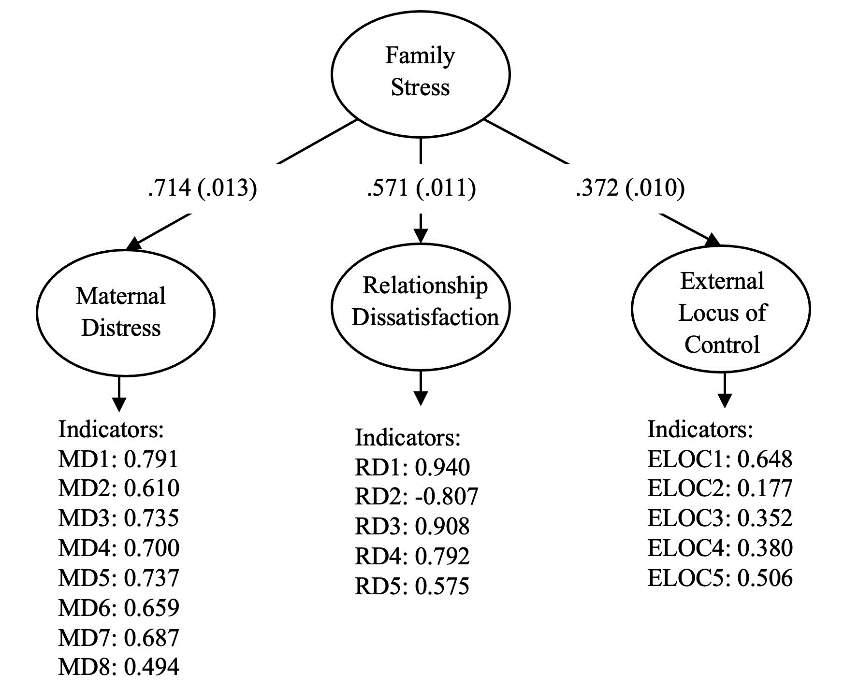 Note. Standardized estimates are displayed, all significant at p<.001. Model fit: χ2 (129) =  11567.736, p < .001, RMSEA = .046, SRMR = .043, CFI/TLI = .945/.935Figure 2S. Measurement model for child behavior problems 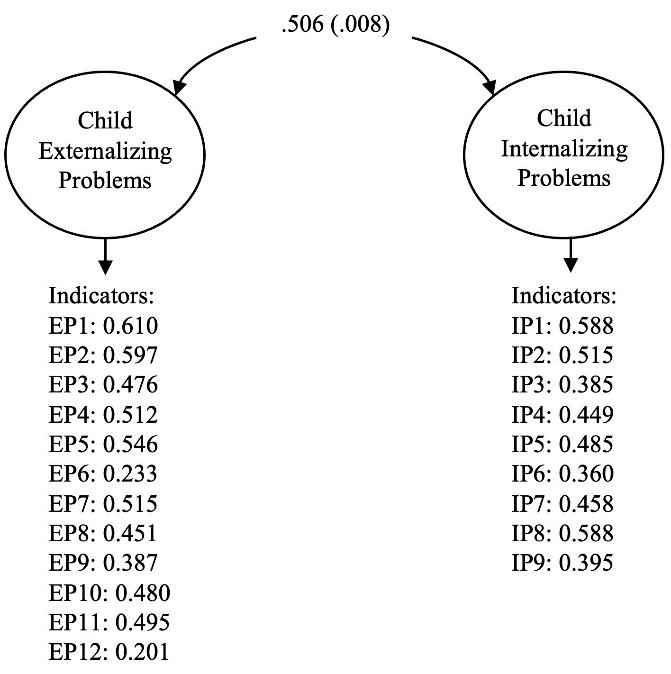 Note. Standardized estimates are displayed, all significant at p<.001. Model fit: χ2 (185) =  14289.088, p < .001, RMSEA = .044, SRMR = .044, CFI/TLI = .867/.84A Test of Alternative ModelPurposeOur objective in this additional analysis is to test our three hypothesized models on the moderating role of negative emotionality on specific FSM paths. Specifically, the compounding stress hypothesis is supported if the associations between family income and parenting measures (locus of control [H11S], maternal distress [H12S], relationship satisfaction [H13S]), and the association of maternal distress with other stressors (locus of control [H14S] and relationship satisfaction [H15S]) are stronger for children with higher negative emotionality than those with lower negative emotionality (see a paths in Figure 3S). The diathesis-stress hypothesis is supported if we find evidence that the association between measures of the family environment (locus of control [H21S], maternal distress [H22S], relationship satisfaction [H23S]) and behavior problems is stronger for children rated higher on negative emotionality (see b paths in Figure 3S). Finally, the double jeopardy hypothesis is supported if we find that children’s negative emotionality moderates the effects of both low family income on parenting measures and moderates adverse family context in predicting more externalizing and internalizing behaviors (see a and b paths in Figure 3S). Moreover, we find support for specific double jeopardy if we find moderated paths involving specific family environment measures (locus of control [H31S], maternal distress [H32S], relationship satisfaction [H33S], and combined effect of maternal distress and parental locus of control [H34S], and maternal distress and relationship satisfaction [H35S]) are moderated by negative emotionality, both for associations between family income and family measures (i.e., a paths) and family measures with behavioral problems (i.e., b paths). A general double jeopardy hypothesis is supported if both a and b paths are moderated, but not involving the same specific measure of the family environment.  Results Direct and Indirect Effects In Figure 4S, we show a path model with standardized coefficients for model direct effects (e.g., family income to family stressors, family stressors to child problem behaviors), omitting paths for the measurement models. The structural model yielded acceptable model fit [χ2 (1164) = 49114.916, p < .001, RMSEA = .023, SRMR = .031, CFI/ TLI = .881/.872]. Overall, the model was partly consistent with the FSM—the indirect effects through family variables explained 30% and 44% of the association between the log of family income and externalizing and internalizing problems, respectively. In total, one standard deviation higher log of family income (e.g., the difference between the 5th and the 15th percentile) was associated with 8.1% and 7.1% of standard deviation lower scores on externalizing and internalizing problems, respectively. Of these effects, the family mediators explained 2.5% (externalizing) and 3% (internalizing) standard deviations. The total indirect of maternal distress, including the portion explained jointly by the other mediators, was larger compared to other mechanisms. Relationship satisfaction was the weakest mediator in terms of its indirect effect on behavioral problems.A closer look at the specific paths of the model adds nuance to this. First, consider the paths from family income to the three mediators (external locus of control, maternal distress, and relationship dissatisfaction). One standard deviation higher log of family income was associated with 3% of a standard deviation higher lack of control, 15% of a standard deviation lower on maternal distress, and 3% of a standard deviation higher relationship dissatisfaction. While the two latter of these are consistent with our predictions, the positive association between income and lack of locus of control is the opposite of what we expected. However, to get the full picture of the association between family income and external locus of control (and relationship dissatisfaction), we must take into account that we also estimated an indirect effect through maternal distress (consistent with the theoretical model of Conger et al. 2010; Conger & Conger, 2002), and the shared variance accounted for by the correlation between the two mediators. When multiplying all paths (and the correlation), the association between family income and lack of parental control is close to zero. This is still not consistent with our prediction but is no evidence of a positive association between family income and lack of locus of control. The second part of the model concerns associations between family environment at age three and behavior problems at age 5. Specifically, one standard deviation higher score on external locus of control and maternal distress was associated with 33% and 10% of a standard deviation higher scores on externalizing, and 21% and 18% of a standard deviation higher scores on internalizing problems at age 5. One standard deviation higher score on relationship dissatisfaction was associated with 6% of a standard deviation higher score on externalizing problems, but only 1% of a standard deviation (and not statistically significant) with internalizing problems. Overall, in this model, where we refined the FSM to assess the influence of each individual stressor (aka maternal distress, relationship dissatisfaction, and external locus of control) on the relationship between family income and externalizing and internalizing behavior problems, we found maternal distress to be the most critical aspect of negative family environment in the Norwegian family context as it was found on previous studies (NICHD Early Child Care Research Network, 1999; McLoyd, 1990). When we compared the effect sizes, the Norwegian sample showed a slightly weaker association between family income and maternal distress compared to findings in prior studies (Gershoff et al., 2007; Linver et al., 2002). When economic pressure, as a proxy for low family income, was linked to maternal stress, effect sizes were almost two times stronger in the USA samples (e.g., Gard et al., 2020; Landers et al., 2015; Neppl et al., 2016).Moderating Effects of Negative Emotionality: Test of Risk HypothesesWe performed a multigroup analysis to examine whether the mediation paths varied across groups of children with higher, moderate, and lower levels of emotional reactivity. The direct and indirect parameter estimates across the groups are summarized in Table 8S.The total association between the log of family income and externalizing problems was twice as large among children with higher- compared to moderate negative emotionality. One standard deviation higher log of family income (e.g., the difference between the 5th and the 15th percentile) was associated with 11% of a standard deviation lower score on externalizing problems among children with higher negative emotionality, compared to 4% of a standard deviation among children with lower, and 6% among children with moderate level. For internalizing problems, the difference in the association was slightly smaller, 8% of a standard deviation for the group with higher emotional reactivity compared to 4% for the group with low, and 6% for the group with moderate. Notably, for externalizing problems, the total indirect association was only 27% of the total association for children with higher emotional reactivity, and 15% and 13% for children with moderate and lower levels, respectively. For internalizing problems, the corresponding indirect associations were 40%, 18% and 14%. Although the FSM did not explain a greater share of the total association, family income showed a considerably stronger association with behavior problems among children with higher negative emotionality than those in lower groups. Yet again, a closer look at the specific parts of the models adds nuance to this initial interpretation.   In the first part of the model, family stressors are regressed on family income, including the paths from maternal distress to external locus of control and relationship dissatisfaction. The moderated model was partly consistent with the compounding stress hypothesis. Specifically, a one standard deviation increase in family income was associated with nearly 18% of a standard deviation lower level of maternal distress in the group of children with higher emotional reactivity, and around 11% in the group with lower levels, and 12% for moderate level group (H12S). However, none of the other paths in this first part of the model were moderated by negative emotionality. In the second part of the model, externalizing and internalizing problems are regressed on the family mediators. The results yielded three paths being statistically different across groups, thus aligning with the diathesis-stress hypothesis. One standard deviation higher scores on external control were associated with 39% and 31% of standard deviation higher scores externalizing and internalizing problems, respectively, in the group with higher emotional reactivity (H21S). Similarly, one standard deviation higher score on maternal distress was associated with 20% of a standard deviation higher score on internalizing problems in the group with higher emotional reactivity (H22S). The group differences were significant at a 1% level when comparing the higher and lower groups as well as the moderate and higher groups.The double jeopardy hypothesis predicts that negative emotionality moderates both sides of the model. The fact that we found some evidence for both the compounding stress hypothesis and the diathesis-stress hypothesis is consistent with the general double jeopardy hypothesis, although only some of the associations related to both of these models were not moderated. We also found some support for the specific double jeopardy model concerning maternal distress. The paths from family income via maternal distress to internalizing problems differed significantly at a significance level of 1% between children rated as having higher (products of path coefficient -.035), moderate (products of path coefficient being -.017) and lower (products of path coefficient being -.013) emotional reactivity (H32S). Moreover, the path from family income through maternal distress and low levels of locus of control to problem behaviors were also different across groups, -.004 and -.001 from higher- and lower emotional reactivity for externalizing and -.014 and -.003 from higher- and lower emotional reactivity for internalizing (H34S). Albeit statistically not strong, children in lower and higher emotionality groups also differ in their scores in externalizing problems depending on how family income is indirectly associated with maternal distress and relationship satisfaction. None of the other indirect effects were statistically significant.Figure 3S. Supplementary Multigroup Family Stress Model outlining the proposed Compounding Stress, Diathesis-Stress, and Double Jeopardy Hypothesis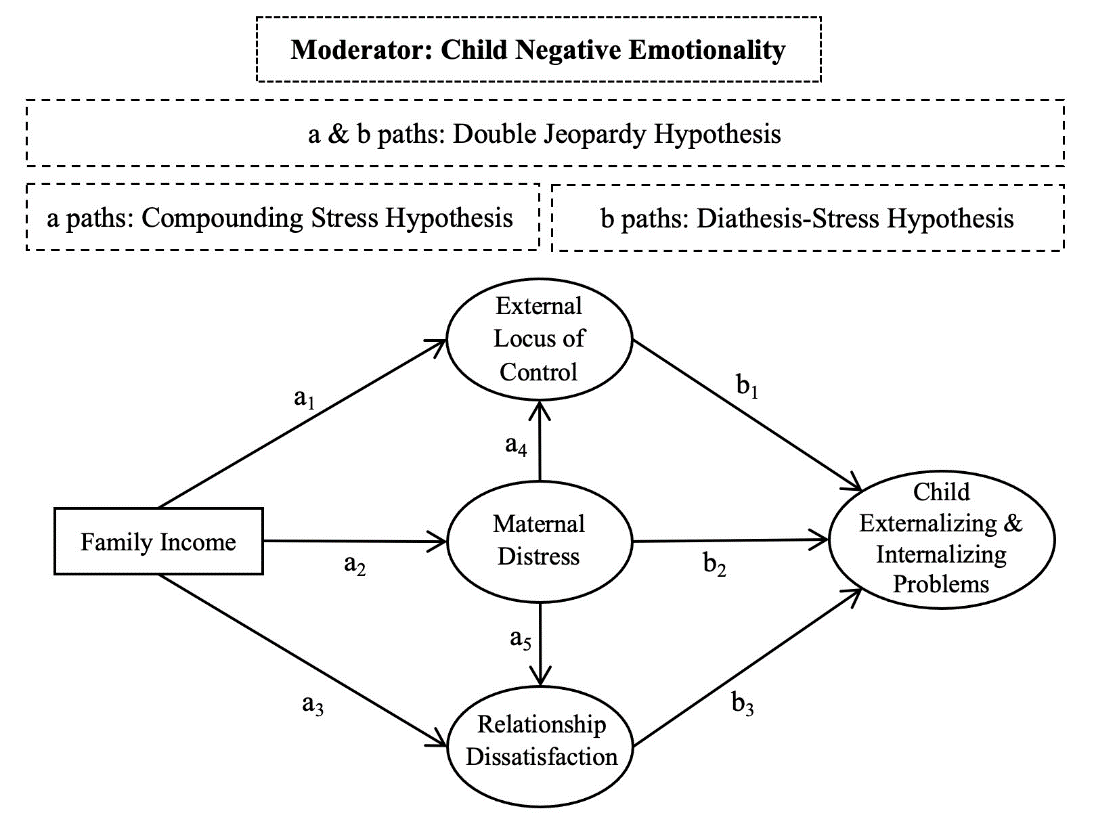 Note. If the A paths (a1 a2 a3 a4 a5), B paths (b1 b2 b3), or both (a1 a2 a3 a4 a5 & b1 b2 b3) are stronger for children with higher negative emotionality, it supports the compounding stress hypothesis, the diathesis-stress hypothesis, and the double jeopardy hypothesis, respectively.Figure 4S. Supplementary structural Family Stress Model; family income in the first three years of life impacts on child externalizing and internalizing problems at age 5 mediated through external locus of control, maternal distress, and relationship dissatisfaction age 3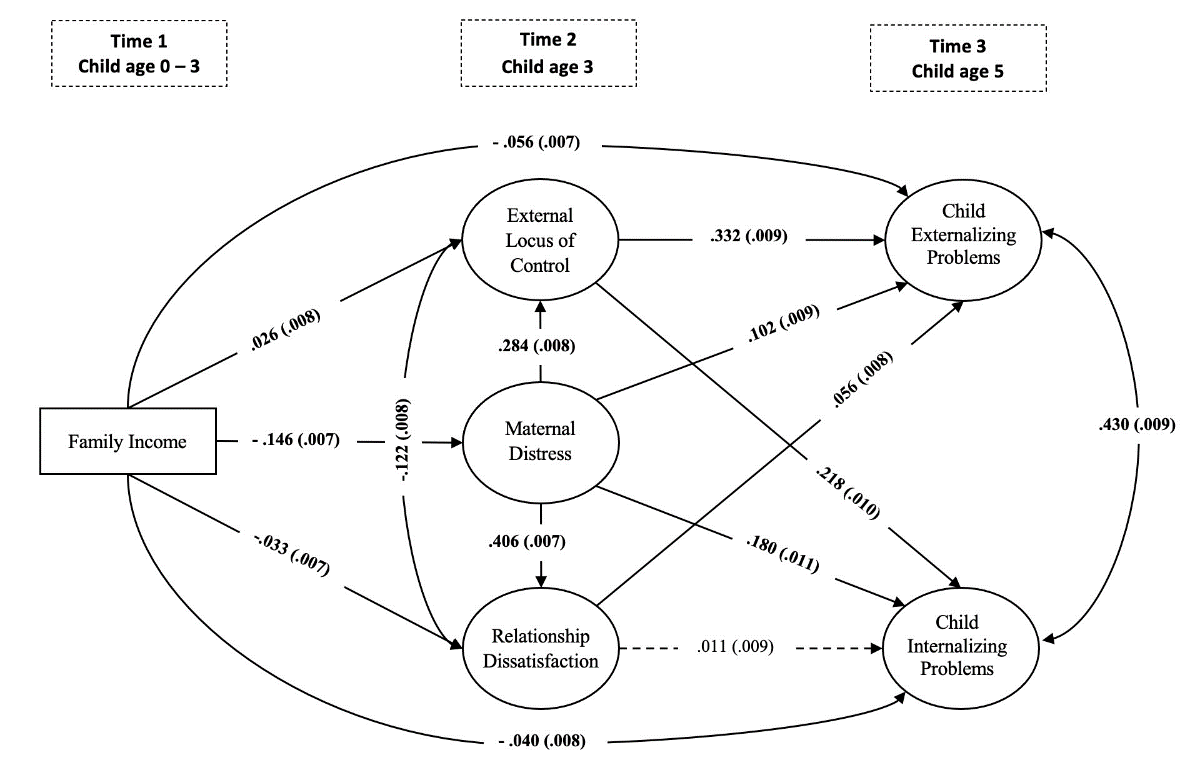 Note. Adjusted for birth weight, year of birth, number of children and adults in the family, child’s gender, western and non-western immigrant background, maternal education, and mothers’ age at birth. Measurement models were not included in the model for reasons of brevity. Standardized coefficients (standard errors in parentheses) are presented in the figure. Solid lines indicate statistically significant path coefficients at p < .001. A dashed line indicates nonsignificant association.Table 1S. Indirect effects from family income to children’s behavior problems for girls and boysTable 1S. Indirect effects from family income to children’s behavior problems for girls and boysTable 1S. Indirect effects from family income to children’s behavior problems for girls and boysTable 1S. Indirect effects from family income to children’s behavior problems for girls and boysGirlsBoysGroup differenceβ (SE)β (SE)pDirect paths     Family income  family stressors  -.163 (.013)***-.192 (.012)***.079     Family income  externalizing problems -.028 (.011)**-.002 (.011).097     Family income  internalizing problems -.027 (.011)**-.008 (.011).031     Family stressors  externalizing problems .323 (.013)***.426 (.015)***.000     Family stressors  internalizing problems .313 (.015)***.379 (.016)***.005Indirect paths      Family income  family stressors  externalizing problems -.053 (.005)***-.082 (.006)***.000     Family income  family  stressors  internalizing problems -.082 (.006)***-.073 (.006)***.002Total effects (indirect + direct)      Family income  externalizing problems -.081 (.011)***-.084 (.010)***     Family income  internalizing problems -.051 (.005)***-.065 (.011)*** Note. Ngirls = 38907; Nboys = 40982.**   .001 ≤ p < .01 ***   p < .001 Note. Ngirls = 38907; Nboys = 40982.**   .001 ≤ p < .01 ***   p < .001 Note. Ngirls = 38907; Nboys = 40982.**   .001 ≤ p < .01 ***   p < .001 Note. Ngirls = 38907; Nboys = 40982.**   .001 ≤ p < .01 ***   p < .001Table 2S. ANOVA of gender differences for each study variableTable 2S. ANOVA of gender differences for each study variableTable 2S. ANOVA of gender differences for each study variableTable 2S. ANOVA of gender differences for each study variableTable 2S. ANOVA of gender differences for each study variableTable 2S. ANOVA of gender differences for each study variableMean ValuesMean ValuesFdfpBoysGirlsLog of family incomea1.9341.9361.091.295Child negative emotionalitya2.7532.77416.081.000Maternal distressb1.2841.2773.911.048Relationship dissatisfactionb1.9971.9833.261.070External locus of controlb1.9491.9385.111.023Child externalizing problemsc1.3581.323160.461.000Child internalizing problemsc1.2481.2501.101.293Note. a Average across the first three years. b Measured at age three. c Measured at age five. Gender differences are calculated based on mean values. Note. a Average across the first three years. b Measured at age three. c Measured at age five. Gender differences are calculated based on mean values. Note. a Average across the first three years. b Measured at age three. c Measured at age five. Gender differences are calculated based on mean values. Note. a Average across the first three years. b Measured at age three. c Measured at age five. Gender differences are calculated based on mean values. Note. a Average across the first three years. b Measured at age three. c Measured at age five. Gender differences are calculated based on mean values. Note. a Average across the first three years. b Measured at age three. c Measured at age five. Gender differences are calculated based on mean values. Table 3S. Bivariate correlations among study variablesTable 3S. Bivariate correlations among study variablesTable 3S. Bivariate correlations among study variablesTable 3S. Bivariate correlations among study variablesTable 3S. Bivariate correlations among study variablesTable 3S. Bivariate correlations among study variablesTable 3S. Bivariate correlations among study variablesTable 3S. Bivariate correlations among study variables1234567Log of family incomea-Negative emotionalitya-.035**-Maternal distressb -.120**.015**-Relationship dissatisfactionb-.059**.129**.372**-External locus of controlb-.009**.243**.219**.193**-Externalizing problemsc-.084**.296**.182**.160**.251**-Internalizing problemsc-.067**.229**.177**.107**.186**.375**-Note. a Average across the first three years. b Measured at age three. c Measured at age five. Correlations are calculated based on mean values. * p < .05; ** p < .001.Note. a Average across the first three years. b Measured at age three. c Measured at age five. Correlations are calculated based on mean values. * p < .05; ** p < .001.Note. a Average across the first three years. b Measured at age three. c Measured at age five. Correlations are calculated based on mean values. * p < .05; ** p < .001.Note. a Average across the first three years. b Measured at age three. c Measured at age five. Correlations are calculated based on mean values. * p < .05; ** p < .001.Note. a Average across the first three years. b Measured at age three. c Measured at age five. Correlations are calculated based on mean values. * p < .05; ** p < .001.Note. a Average across the first three years. b Measured at age three. c Measured at age five. Correlations are calculated based on mean values. * p < .05; ** p < .001.Note. a Average across the first three years. b Measured at age three. c Measured at age five. Correlations are calculated based on mean values. * p < .05; ** p < .001.Note. a Average across the first three years. b Measured at age three. c Measured at age five. Correlations are calculated based on mean values. * p < .05; ** p < .001.Table 4S. Moderated multiple regression analysis in predicting family stressors, externalizing and internalizing problem behaviorsTable 4S. Moderated multiple regression analysis in predicting family stressors, externalizing and internalizing problem behaviorsTable 4S. Moderated multiple regression analysis in predicting family stressors, externalizing and internalizing problem behaviorsTable 4S. Moderated multiple regression analysis in predicting family stressors, externalizing and internalizing problem behaviorsTable 4S. Moderated multiple regression analysis in predicting family stressors, externalizing and internalizing problem behaviorsTable 4S. Moderated multiple regression analysis in predicting family stressors, externalizing and internalizing problem behaviorsTable 4S. Moderated multiple regression analysis in predicting family stressors, externalizing and internalizing problem behaviorsTable 4S. Moderated multiple regression analysis in predicting family stressors, externalizing and internalizing problem behaviorsTable 4S. Moderated multiple regression analysis in predicting family stressors, externalizing and internalizing problem behaviorsTable 4S. Moderated multiple regression analysis in predicting family stressors, externalizing and internalizing problem behaviorsTable 4S. Moderated multiple regression analysis in predicting family stressors, externalizing and internalizing problem behaviorsTable 4S. Moderated multiple regression analysis in predicting family stressors, externalizing and internalizing problem behaviorsTable 4S. Moderated multiple regression analysis in predicting family stressors, externalizing and internalizing problem behaviorsChild Externalizing problemsaChild Externalizing problemsaChild Externalizing problemsaChild Externalizing problemsaChild Internalizing problemsaChild Internalizing problemsaChild Internalizing problemsaChild Internalizing problemsaFamily StressorsaFamily StressorsaFamily StressorsaFamily StressorsaPredictor VariablesSEp[95% CI]SEp[95% CI]SEp[95% CI]Family income (log of).138.083.097[-.024; .302].106.086.216[-.062; .275]-.025.042.550[-.108; .057]Child negative emotionality.580.059.000[.463; .697].450.061.000[.329; .570].418.029.000[.361; .475]Family stressors .130.031.000[.069; .191].001.032.953[-.060; .064]––––Negative emotionality X family income -.099.031.001[-.156; -.042]-.080.029.007[-.139; -.021]-.077.014.000[-.106; -.048]Negative emotionality X family stressors .054.010.000[.033; .075].081.010.000[.060; .103]––––Note. a Standardized scores. Adjusted for birth weight, year of birth, number of children and adults in the family, child’s gender, western and non-western immigrant background, maternal education, and mothers’ age at birth.Note. a Standardized scores. Adjusted for birth weight, year of birth, number of children and adults in the family, child’s gender, western and non-western immigrant background, maternal education, and mothers’ age at birth.Note. a Standardized scores. Adjusted for birth weight, year of birth, number of children and adults in the family, child’s gender, western and non-western immigrant background, maternal education, and mothers’ age at birth.Note. a Standardized scores. Adjusted for birth weight, year of birth, number of children and adults in the family, child’s gender, western and non-western immigrant background, maternal education, and mothers’ age at birth.Note. a Standardized scores. Adjusted for birth weight, year of birth, number of children and adults in the family, child’s gender, western and non-western immigrant background, maternal education, and mothers’ age at birth.Note. a Standardized scores. Adjusted for birth weight, year of birth, number of children and adults in the family, child’s gender, western and non-western immigrant background, maternal education, and mothers’ age at birth.Note. a Standardized scores. Adjusted for birth weight, year of birth, number of children and adults in the family, child’s gender, western and non-western immigrant background, maternal education, and mothers’ age at birth.Note. a Standardized scores. Adjusted for birth weight, year of birth, number of children and adults in the family, child’s gender, western and non-western immigrant background, maternal education, and mothers’ age at birth.Note. a Standardized scores. Adjusted for birth weight, year of birth, number of children and adults in the family, child’s gender, western and non-western immigrant background, maternal education, and mothers’ age at birth.Note. a Standardized scores. Adjusted for birth weight, year of birth, number of children and adults in the family, child’s gender, western and non-western immigrant background, maternal education, and mothers’ age at birth.Note. a Standardized scores. Adjusted for birth weight, year of birth, number of children and adults in the family, child’s gender, western and non-western immigrant background, maternal education, and mothers’ age at birth.Note. a Standardized scores. Adjusted for birth weight, year of birth, number of children and adults in the family, child’s gender, western and non-western immigrant background, maternal education, and mothers’ age at birth.Note. a Standardized scores. Adjusted for birth weight, year of birth, number of children and adults in the family, child’s gender, western and non-western immigrant background, maternal education, and mothers’ age at birth.Table 5S. Indirect effects from family income to children’s behavior problems for low, moderate, high and very high negative emotionality groups Table 5S. Indirect effects from family income to children’s behavior problems for low, moderate, high and very high negative emotionality groups Table 5S. Indirect effects from family income to children’s behavior problems for low, moderate, high and very high negative emotionality groups Table 5S. Indirect effects from family income to children’s behavior problems for low, moderate, high and very high negative emotionality groups Table 5S. Indirect effects from family income to children’s behavior problems for low, moderate, high and very high negative emotionality groups Table 5S. Indirect effects from family income to children’s behavior problems for low, moderate, high and very high negative emotionality groups Table 5S. Indirect effects from family income to children’s behavior problems for low, moderate, high and very high negative emotionality groups Table 5S. Indirect effects from family income to children’s behavior problems for low, moderate, high and very high negative emotionality groups Group differences (p)Group differences (p)Group differences (p)Group differences (p)Low (1) Moderate (2)High (3)Very High (4)β (SE)Low (1) Moderate (2)High (3)Very High (4)H11: Family income  family stressorsH11: Family income  family stressors-.117 (.017)***1-H11: Family income  family stressorsH11: Family income  family stressors-.139 (.015)***2.368-H11: Family income  family stressorsH11: Family income  family stressors-.168 (.013)***3.025.174-H11: Family income  family stressorsH11: Family income  family stressors-.166 (.013)***4.030.200.942-H21: Family stressors  externalizing problemsH21: Family stressors  externalizing problems.199 (.017)***1-H21: Family stressors  externalizing problemsH21: Family stressors  externalizing problems240 (.019)***2.108-H21: Family stressors  externalizing problemsH21: Family stressors  externalizing problems.282 (.020)***3.002.109-H21: Family stressors  externalizing problemsH21: Family stressors  externalizing problems.423 (.023)***4.000.000.000-H22: Family stressors  internalizing problemsH22: Family stressors  internalizing problems.163 (.018)***1-H22: Family stressors  internalizing problemsH22: Family stressors  internalizing problems209 (.019)***2.104-H22: Family stressors  internalizing problemsH22: Family stressors  internalizing problems.285 (.023)***3.000.012-H22: Family stressors  internalizing problemsH22: Family stressors  internalizing problems.499 (.026)***4.000.000.000-H31: Family income  family stressors  externalizing problemsH31: Family income  family stressors  externalizing problems-.023 (.004)***1-H31: Family income  family stressors  externalizing problemsH31: Family income  family stressors  externalizing problems-.033 (.005)***2.098-H31: Family income  family stressors  externalizing problemsH31: Family income  family stressors  externalizing problems-.047 (.005)***3.000.036-H31: Family income  family stressors  externalizing problemsH31: Family income  family stressors  externalizing problems-.070 (.007)***4.000.000.002-H32: Family income  family stressors  internalizing problemsH32: Family income  family stressors  internalizing problems-.019 (.003)***1-H32: Family income  family stressors  internalizing problemsH32: Family income  family stressors  internalizing problems-.029 (.004)***2.081-H32: Family income  family stressors  internalizing problemsH32: Family income  family stressors  internalizing problems-.048 (.005)***3.000.006-H32: Family income  family stressors  internalizing problemsH32: Family income  family stressors  internalizing problems-.083 (.008)***4.000.000.000-Total Effect      Family income  externalizing problemsβ (SE)-.038 (.013)**-.033 (.015)*-.096 (.014)***-.111 (.016)***     Family income  internalizing problemsβ (SE)-.027 (.014)*-.049 (.015)**-.076 (.014)***-.085 (.017)***Note. Adjusted for birth weight, year of birth, number of children and adults in the family, child’s gender, western and non-western immigrant background, maternal education, and mothers’ age at birth. *   .01 ≤ p < .05; **   .001 ≤ p < .01;  ***   p < .001Note. Adjusted for birth weight, year of birth, number of children and adults in the family, child’s gender, western and non-western immigrant background, maternal education, and mothers’ age at birth. *   .01 ≤ p < .05; **   .001 ≤ p < .01;  ***   p < .001Note. Adjusted for birth weight, year of birth, number of children and adults in the family, child’s gender, western and non-western immigrant background, maternal education, and mothers’ age at birth. *   .01 ≤ p < .05; **   .001 ≤ p < .01;  ***   p < .001Note. Adjusted for birth weight, year of birth, number of children and adults in the family, child’s gender, western and non-western immigrant background, maternal education, and mothers’ age at birth. *   .01 ≤ p < .05; **   .001 ≤ p < .01;  ***   p < .001Note. Adjusted for birth weight, year of birth, number of children and adults in the family, child’s gender, western and non-western immigrant background, maternal education, and mothers’ age at birth. *   .01 ≤ p < .05; **   .001 ≤ p < .01;  ***   p < .001Note. Adjusted for birth weight, year of birth, number of children and adults in the family, child’s gender, western and non-western immigrant background, maternal education, and mothers’ age at birth. *   .01 ≤ p < .05; **   .001 ≤ p < .01;  ***   p < .001Note. Adjusted for birth weight, year of birth, number of children and adults in the family, child’s gender, western and non-western immigrant background, maternal education, and mothers’ age at birth. *   .01 ≤ p < .05; **   .001 ≤ p < .01;  ***   p < .001Note. Adjusted for birth weight, year of birth, number of children and adults in the family, child’s gender, western and non-western immigrant background, maternal education, and mothers’ age at birth. *   .01 ≤ p < .05; **   .001 ≤ p < .01;  ***   p < .001Table 6S. Regression analysis results for family income predicting negative emotionality measures Table 6S. Regression analysis results for family income predicting negative emotionality measures Table 6S. Regression analysis results for family income predicting negative emotionality measures Table 6S. Regression analysis results for family income predicting negative emotionality measures Table 6S. Regression analysis results for family income predicting negative emotionality measures Table 6S. Regression analysis results for family income predicting negative emotionality measures Log of Family Income Log of Family Income Log of Family Income Log of Family Income Outcome VariablesaSEtp[95% CI]18-month measure of negative emotionality-.009.016-0.56.575[-.042; .023]36-month measure of  negative emotionality-.066.018-3.56.000[-.102; -.029]Average measure of  negative emotionality-.033.016-2.10.036[-.065; -.002]Note. a Standardized scores. Adjusted for birth weight, year of birth, number of children and adults in the family, child’s gender, western and non-western immigrant background, maternal education, and mothers’ age at birth.Note. a Standardized scores. Adjusted for birth weight, year of birth, number of children and adults in the family, child’s gender, western and non-western immigrant background, maternal education, and mothers’ age at birth.Note. a Standardized scores. Adjusted for birth weight, year of birth, number of children and adults in the family, child’s gender, western and non-western immigrant background, maternal education, and mothers’ age at birth.Note. a Standardized scores. Adjusted for birth weight, year of birth, number of children and adults in the family, child’s gender, western and non-western immigrant background, maternal education, and mothers’ age at birth.Note. a Standardized scores. Adjusted for birth weight, year of birth, number of children and adults in the family, child’s gender, western and non-western immigrant background, maternal education, and mothers’ age at birth.Note. a Standardized scores. Adjusted for birth weight, year of birth, number of children and adults in the family, child’s gender, western and non-western immigrant background, maternal education, and mothers’ age at birth.Table 7S. Indirect effects from family income to children’s behavior problems for low vs. moderate vs. high negative emotionality groups (18-month only)Table 7S. Indirect effects from family income to children’s behavior problems for low vs. moderate vs. high negative emotionality groups (18-month only)Table 7S. Indirect effects from family income to children’s behavior problems for low vs. moderate vs. high negative emotionality groups (18-month only)Table 7S. Indirect effects from family income to children’s behavior problems for low vs. moderate vs. high negative emotionality groups (18-month only)Table 7S. Indirect effects from family income to children’s behavior problems for low vs. moderate vs. high negative emotionality groups (18-month only)Table 7S. Indirect effects from family income to children’s behavior problems for low vs. moderate vs. high negative emotionality groups (18-month only)Table 7S. Indirect effects from family income to children’s behavior problems for low vs. moderate vs. high negative emotionality groups (18-month only)Levels of Negative EmotionalityLevels of Negative EmotionalityLevels of Negative EmotionalityGroup differenceGroup differenceGroup differenceLow (L)Moderate (M)High (H)L – MM – HL – Hβ (SE)β (SE)β (SE)pppDirect pathsH11: Family income  family stressors -.149 (.019)***-.159 (.017)***-.192 (.012)***.627.054.024H21: Family stressors  externalizing problems.258 (.018)***.286 (.018)***.412 (.017)***.269.000.000H22: Family stressors  internalizing problems.205 (.019)***.248 (.019)***.451 (.021)***.151.000.000Indirect paths H31: Family income  family stressors  externalizing problems -.038 (.006)***-.045 (.006)***-.070 (.006)***.322.000.000H32: Family income  family stressors  internalizing problems-.031 (.005)***-.039 (.005)***-.077 (.006)***.211.000.000Total effects (indirect + direct) Family income  externalizing problems -.034 (.014)**-.067 (.013)***-.098 (.012)***Family income  internalizing problems -.035 (.014)*-.055 (.013)***-.082 (.012)***Note. Adjusted for birth weight, year of birth, number of children and adults in the family, child’s gender, western and non-western immigrant background, maternal education, and mothers’ age at birth. NLow = 12198; NModerate = 16652; NHigh = 23947.*** p ≤ .001; ** p < .01; * p < .05Note. Adjusted for birth weight, year of birth, number of children and adults in the family, child’s gender, western and non-western immigrant background, maternal education, and mothers’ age at birth. NLow = 12198; NModerate = 16652; NHigh = 23947.*** p ≤ .001; ** p < .01; * p < .05Note. Adjusted for birth weight, year of birth, number of children and adults in the family, child’s gender, western and non-western immigrant background, maternal education, and mothers’ age at birth. NLow = 12198; NModerate = 16652; NHigh = 23947.*** p ≤ .001; ** p < .01; * p < .05Note. Adjusted for birth weight, year of birth, number of children and adults in the family, child’s gender, western and non-western immigrant background, maternal education, and mothers’ age at birth. NLow = 12198; NModerate = 16652; NHigh = 23947.*** p ≤ .001; ** p < .01; * p < .05Note. Adjusted for birth weight, year of birth, number of children and adults in the family, child’s gender, western and non-western immigrant background, maternal education, and mothers’ age at birth. NLow = 12198; NModerate = 16652; NHigh = 23947.*** p ≤ .001; ** p < .01; * p < .05Note. Adjusted for birth weight, year of birth, number of children and adults in the family, child’s gender, western and non-western immigrant background, maternal education, and mothers’ age at birth. NLow = 12198; NModerate = 16652; NHigh = 23947.*** p ≤ .001; ** p < .01; * p < .05Note. Adjusted for birth weight, year of birth, number of children and adults in the family, child’s gender, western and non-western immigrant background, maternal education, and mothers’ age at birth. NLow = 12198; NModerate = 16652; NHigh = 23947.*** p ≤ .001; ** p < .01; * p < .05Table 8S. Supplementary Multigroup Family Stress Model; Indirect effects from family income to children’s behavior problems for low, moderate, and high negative emotionality groupsTable 8S. Supplementary Multigroup Family Stress Model; Indirect effects from family income to children’s behavior problems for low, moderate, and high negative emotionality groupsTable 8S. Supplementary Multigroup Family Stress Model; Indirect effects from family income to children’s behavior problems for low, moderate, and high negative emotionality groupsTable 8S. Supplementary Multigroup Family Stress Model; Indirect effects from family income to children’s behavior problems for low, moderate, and high negative emotionality groupsTable 8S. Supplementary Multigroup Family Stress Model; Indirect effects from family income to children’s behavior problems for low, moderate, and high negative emotionality groupsTable 8S. Supplementary Multigroup Family Stress Model; Indirect effects from family income to children’s behavior problems for low, moderate, and high negative emotionality groupsTable 8S. Supplementary Multigroup Family Stress Model; Indirect effects from family income to children’s behavior problems for low, moderate, and high negative emotionality groupsLowNegative EmotionalityModerate Negative EmotionalityHighNegative EmotionalityGroup DifferenceGroup DifferenceGroup DifferenceLowNegative EmotionalityModerate Negative EmotionalityHighNegative EmotionalityL – MM – HL – Hβ (SE)β (SE)β (SE)pppDirect effects H11s: Family income  parental control.026 (.014).028 (.015).028 (.014)*.948.987.932H12s: Family income  maternal distress-.107 (.011)***-.120 (.012)***-.175 (.012)***.415.002.000H13s: Family income  relationship dissatisfaction-.033 (.011)**-.034 (.012)**-.030 (.010)**.945.793.845H14s: Maternal distress  external control.251 (.015)***.233 (.014)***.265 (.012)***.345.105.613H15s: Maternal distress  relationship dissatisfaction    .404 (.013)***.391 (.012)***.397 (.010)***.401.892.429H21s: External control  externalizing problems  .123 (.017)***.229 (.016)***.386 (.019)***.062.000.000H21s: External control  internalizing problems .193 (.014)***.141 (.016)***.305 (.027)***.254.000.000H22s: Maternal distress  externalizing problems.098 (.015)***.074 (.017)***.080 (.016)***.306.664.573H22s: Maternal distress  internalizing problems   .123 (.017)***.142 (.017)***.203 (.020)***.437.009.001H23s: Relationship dissatisfaction  externalizing problems.033 (.013)**.069 (.015)***.060 (.014)***.065.805.111H23s: Relationship dissatisfaction  internalizing problems .010 (.013)**.016 (.015)-.005 (.016).760.359.474Indirect effects H31s: Family income  parental control  externalizing problems  .005 (.003).006 (.003).011 (.005)*.754.430.288H32s: Family income  maternal distress  externalizing problems  -.010 (.002)***-.009 (.002)***-.014 (.003)***.611.128.238H33s: Family income  relationship dissatisfaction  externalizing problems  -.001 (.001)*-.002 (.001)*-.002 (.001)*.251.724.379H34s: Family income  maternal distress  external control  externalizing problems  -.005 (.001)***-.006 (.001)***-.018 (.002)***.246.000.000H35s: Family income  maternal distress  relationship dissatisfaction  externalizing problems  -.001 (.001)**-.003 (.001)***-.004 (.001)***.061.406.015H31s: Family income  external control  internalizing problems  .003 (.002).004 (.002).009 (.004)*.764.291.204H32s: Family income  maternal distress  internalizing problems  -.013 (.002)***-.017 (.003)***-.035 (.004)***.258.000.000H33s: Family income  relationship dissatisfaction  internalizing problems  .000 (.000)-.001 (.001).000 (.001).756.357.471H34s: Family income  maternal distress  external control  internalizing problems  -.003 (.001)***-.004 (.001)***-.014 (.002)***.346.000.000H35s: Family income  maternal distress  relationship dissatisfaction  internalizing problems.000 (.001)-.001 (.001).000 (.001).727.420.537Total indirect effect      Family income  externalizing problems-.013 (.004)***-.015 (.004)**-.027 (.006)***     Family income  internalizing problems-.014 (.003)***-.018 (.004)***-.040 (.006)***Total effects     Family income  externalizing problems -.038 (.011)**-.064 (.013)***-.110 (.012)***     Family income  internalizing problems-.040 (.012)**-.062 (.013)***-.084 (.014)***Note. Adjusted for birth weight, year of birth, number of children and adults in the family, child’s gender, western and non-western immigrant background, maternal education, and mothers’ age at birth. *     .01 ≤ p < .05;    **   .001 ≤ p < .01;    ***   p < .001Note. Adjusted for birth weight, year of birth, number of children and adults in the family, child’s gender, western and non-western immigrant background, maternal education, and mothers’ age at birth. *     .01 ≤ p < .05;    **   .001 ≤ p < .01;    ***   p < .001Note. Adjusted for birth weight, year of birth, number of children and adults in the family, child’s gender, western and non-western immigrant background, maternal education, and mothers’ age at birth. *     .01 ≤ p < .05;    **   .001 ≤ p < .01;    ***   p < .001Note. Adjusted for birth weight, year of birth, number of children and adults in the family, child’s gender, western and non-western immigrant background, maternal education, and mothers’ age at birth. *     .01 ≤ p < .05;    **   .001 ≤ p < .01;    ***   p < .001Note. Adjusted for birth weight, year of birth, number of children and adults in the family, child’s gender, western and non-western immigrant background, maternal education, and mothers’ age at birth. *     .01 ≤ p < .05;    **   .001 ≤ p < .01;    ***   p < .001Note. Adjusted for birth weight, year of birth, number of children and adults in the family, child’s gender, western and non-western immigrant background, maternal education, and mothers’ age at birth. *     .01 ≤ p < .05;    **   .001 ≤ p < .01;    ***   p < .001Note. Adjusted for birth weight, year of birth, number of children and adults in the family, child’s gender, western and non-western immigrant background, maternal education, and mothers’ age at birth. *     .01 ≤ p < .05;    **   .001 ≤ p < .01;    ***   p < .001